Уважаемые получатели социальных услуг!Специалисты КГБУ СО «КЦСОН «Пировский» предлагают вашему вниманию очередное занятие по «Финансовой грамотности», а именно урок-викторину на тему «Банковское дело».1. Какие банки бывают по типу деятельности?(сберегательные, ипотечные, инвестиционные, инновационные)2. Как называется банк, принадлежащий ряду лиц-владельцам акций?(акционерный)3. Вероятность возникновения потерь в результате непредвиденных, неблагоприятных условий (риск)4. Долговая расписка (вексель)5. Денежная единица любой страны (валюта)6. Ссуда, выданная под определенные проценты (кредит)7. Все, что способно приносить доход (капитал)8. Денежный документ о выплате наличных денег (чек)9. Назовите профессию человека, вынужденного каждый свой рабочий день писать о том, что он кому-то верит, и что он кому-то должен?(бухгалтер: «дебет» - я верю, «кредит» - я должен)10. У нас с вами - «заначка». А у Государства Российского – именно этот фонд. Какой? (стабилизационный).11. Кто считает миллионы тысячами? (миллиардер)12. Профессионал по трудоустройству денег – это… Кто?(банкир, заставляющий деньги работать)13. Какой вид операции, кроме хирургической, вы знаете? (валютная).14. Степень легкости, с которой какое-либо имущество можно превратить в деньги? (ликвидность)15. Какие слова можно прочитать на эмблеме (логотипе) Сберегательного банка РФ ? (Основан в 1841 году).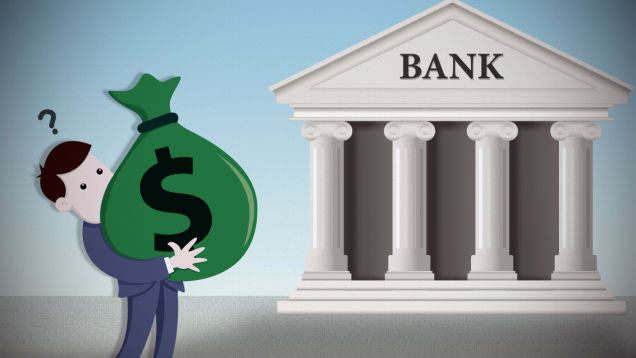 